国际城市与区域规划师学会青年规划师工作坊工作任务书一、背景介绍1、工作坊简介国际城市与区域规划师学会青年规划师工作坊（ISOCARP Young Planning Professionals’ Workshops—YPP）是国际规划师学会通过规划工作坊的形式，为青年规划工作者提供在实际规划项目中的多元文化交流平台。自1991年设立YPP并在墨西哥瓜达拉哈拉市开展首次活动以来，ISOCARP已先后在全球五大洲20余个国家组织了近30次工作坊，构建了超过500人的青年规划师交流网络。我国的大连、武汉、西安分别于2008、2011和2018年承办YPP，均取得了突出的成效。2、2019年主题2019宁波青年规划师工作坊的主题为“儿童友好型城市规划”。ISOCARP自2018年开始与联合国儿童基金会（UNICEF）合作推动儿童友好型城市发展进程，旨在提高全社会对儿童需求的关注，使全球儿童能够在充满活力又公平友好的城市中健康、安全、包容、绿色的生活，践行联合国开发计划署提出的2030可持续发展议程。宁波作为东南沿海宜居城市的代表之一，至2018年已九次获评“中国最具幸福感城市”，在经济实力、发展环境、城市形象、民生保障等方面均达到了较高水平。为进一步提升宁波城市宜居水平，增加居民生活幸福感，儿童友好型城市发展是宁波未来城市建设中不可忽视的重要板块。儿童友好型城市不仅能够有效提升儿童在城市中的生活质量，辅助基础教育，为本市培养未来的复合型优秀人才，更能解决多数青年人才流动中关于子女的“后顾之忧”，为宁波现阶段“六争攻坚”行动吸引更多高质量人才，有力推动宁波城市的高质量发展。二、宁波简介两千多年以来，作为连接中国与亚洲其他国家、中东，非洲和欧洲的丝绸之路的始发港之一，宁波是重要的贸易城市。在唐代（618-907）和宋代（960-1279），宁波曾是世界上最繁忙的贸易港口之一。今天，宁波是继上海之后的中国第二大港口，也是世界第三大港口城市。在今后的几十年，宁波将会是倡导国际贸易和文化交流的“一带一路”上重要的贸易节点。宁波地处中国东南沿海，位于中国大陆海岸线的中段、长江三角洲的南翼和浙江省东部。北望上海，西近杭州，南接台州，东濒东海，宁波拥有山脉、丘陵、盆地、山谷和海洋平原等多样的地貌类型。水、山脉、田野、村庄和海洋等丰富的景观元素，使宁波兼具江南水乡和海港城市的风情。宁波是中国最古老的城市之一，拥有悠久的历史。它的历史可以追溯到7000年以前的新石器时代（公元前5500—3300年），宁波先民们曾在此创造了灿烂的河姆渡文化。现代宁波与其他许多中国城市一样，在20世纪80年代和90年代建立了开发区，经历了快速的城镇化阶段。宁波现有人口760万，面积9.816平方公里，行政范围包括历史城区，三个新卫星城和几个相邻的县。历史城区也是宁波的城市核心，位于甬江和余姚江的交汇点。依托制造业和服务业这两大经济产业，2018年，宁波的国内生产总值达到10745亿元人民币（1600亿美元），位列全国第十五名。三、场地概况 1、明东社区概况 明东社区建于1996年，地处民安路的北侧，东接中兴路，南临民安路，北靠通途路，西以朝晖路，共有楼群56幢，入住居民2236户，共计5500余人。辖区内有全市最大外来民工子弟学校朝晖实验小学，同时为社区的文化教育中心和市民学校，社区有6830平方米明楼公园是社区的文化广场。2、基地情况本次规划总用地面积17.59公顷，建筑面积约12万平方米。基地内现存明楼公园、江东朝晖实验学校、江东区社区学院和老年大学等多个要素。基地周边有天伦时代广场、天伦艺术公园、家乐福超市、曙光中学、体育中心等公共服务设施，对基地的影响较大。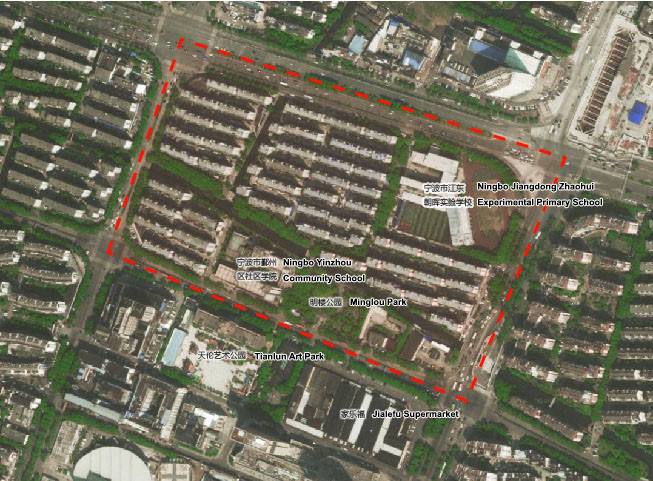 四、工作方案1、工作组织工作坊计划由国际城市与区域规划师学会（ISOCARP）、联合国儿童基金会（UNICEF）和宁波市规划设计研究院共同承办，由中国城市规划学会宁波服务站提供支持。2、工作成果 工作成果将作为联合国儿童基金会手册《为儿童塑造城市化》的参考。YPP工作坊的成果将在高级别论坛上展示，并将在ISOCARP网站和ISOCARP出版物上传播。工作成果将作为宁波相关区域规划建设的参考。3、奖励情况 择优选取一组青年规划师给予1000欧元的优胜奖金，作为其赴雅加达参加“2019年第55届国际规划大会（55th ISOCARP Congress）”的旅行津贴。评选出4位优秀的国内青年规划师，并颁发优秀学员证书。五、工作任务1、设计理念对其他城市的儿童友好型社区进行比较研究提出儿童友好型社区的主要概念及设想2、现状分析 对基地内部需要更新的街道和建筑物进行分析评估对周边商业服务设施的影响情况进行分析研究调查研究明东社区内儿童目前的生活状态对明东社区的居民和利益相关者提供相应的规划协助3、空间规划 制定儿童友好型社区的空间规划方案从微更新的角度，提出儿童友好型社区的空间改造策略选取明东社区内部某一节点，提出具体的设计方案，建议考虑沿河街道、小区内部公共空间等4、影响评估 评估新的社区改造后对现有周边地区的影响为儿童友好型社区提出可持续发展的措施建议六、参加人员要求年龄要求：35周岁以下职业要求：青年规划师或建筑师其他要求：具备一定的英语交流和沟通能力具有一定的儿童场地规划及研究经验者优先建议有中国或亚洲的工作经历